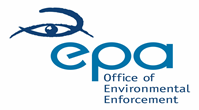 Dumping at SeaAnnual Environmental Report (AER)DeclarationI, [Name and position]                                                             , confirm, by ticking the box below, that all the information provided in this report is truthful, accurate and complete to the best of my knowledge and belief. In addition, I confirm that all monitoring and performance reporting and summarised herein is available for inspection by the EPA.Permit Register Number:	[Sxxx-xx]Permit Holder:	[Text]Address:	[Address 1]	[Address 2]	[Address 3]	[Address 4]	[Address 5]Location of Loading: 	[Text]	[Text]Location of Dumping:	[Text]	[Text]Tick here